Juice RecipesGreen Machine.                Improved digestion, aids weight loss , reduce inflammation and boost immunity Carrot Energizer   Refreshing and healthy carrot apple ginger juice is not only energizing but easy to prepare as well. This fruit and vegetable juice is rich in multivitamins, beta-carotenes and antioxidants that cleans digestive system from toxins as well as helps body fight against cancer and many other diseases.Cleanser  Apple ginger juice is one such healthy recipe which combines the best of both the worlds. The body warming effect of ginger gives your body an immunity to fight with common flu and cold while apple gives healthy dose of dietary fiber, which helps prevent absorption of dietary LDL cholesterol.Fired upApple will perk you up with its sweetness and nutrients, Beetroot is a great blood cleanser and great for the heart and Celery is full of nutrients to help rehydrate the body again.Detox Green juice  cleanses and detoxifies the body and provides the body with oxygen.TropicalPineapple and Kale Juice Benefits Fresh kale provides vitamin A, vitamin K, C, B6, calcium, potassium and magnesium just to name a few. Some of the best pineapple juice benefits are: anti-inflammatory properties, vitamin C, gut and heart health.IngredientsBunch of Kale2 Green Apples1 Cucumber2 Sticks of CeleryPinch of fresh ParsleyInstructionsJuice it all up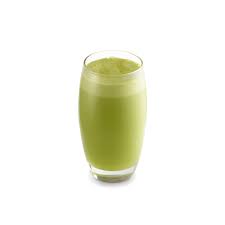 Ingredients3 Carrots2 Apples1 Inch of GingerInstructionsJuice it all up 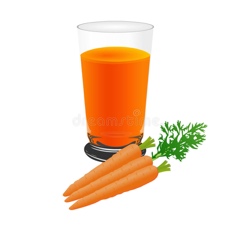 Ingredients½ Lemon2-3 Apples1 Inch of GingerInstructionsJuice it all up 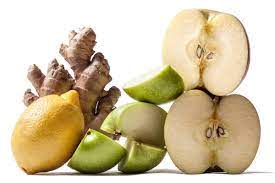 Ingredients2 Red Apples2 Sticks Celery2 Raw BeetrootsInstructionsJuice it up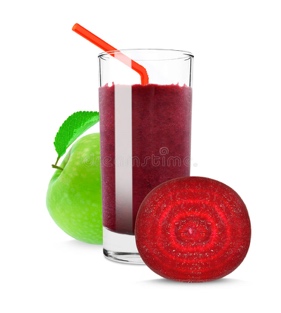 Ingredients2 large handfuls of SpinachHandful of Kale3 Pears½ Lemon1 CucumberPinch of fresh Parsley½ Inch GingerInstructionsJuice it up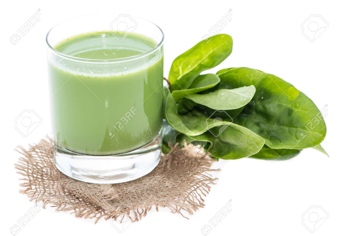 Ingredients½ PineappleHandful of Kale2 Pears2 Sticks of CelerySlice of BananaInstructionsJuice it up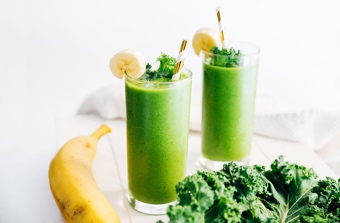 